  TEACHER EDUCATION DISPOSITION APPRAISAL COMPLETED BY____________________________________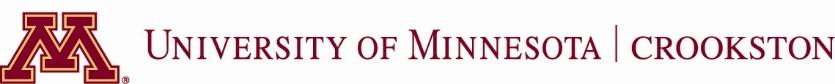 Course Instructor 			                                     STUDENT________________________________________Cooperating Teacher                                                                      COURSE _________________________DATE__________University SupervisorComments on strengths and challenging dispositions:R E S P E C T:  VALUES and DEMONSTRATES CONSIDERATION and REGARD FOR ONESELF and OTHERS.R E S P E C T:  VALUES and DEMONSTRATES CONSIDERATION and REGARD FOR ONESELF and OTHERS.R E S P E C T:  VALUES and DEMONSTRATES CONSIDERATION and REGARD FOR ONESELF and OTHERS.R E S P E C T:  VALUES and DEMONSTRATES CONSIDERATION and REGARD FOR ONESELF and OTHERS.R E S P E C T:  VALUES and DEMONSTRATES CONSIDERATION and REGARD FOR ONESELF and OTHERS.R E S P E C T:  VALUES and DEMONSTRATES CONSIDERATION and REGARD FOR ONESELF and OTHERS.R E S P E C T:  VALUES and DEMONSTRATES CONSIDERATION and REGARD FOR ONESELF and OTHERS.R E S P E C T:  VALUES and DEMONSTRATES CONSIDERATION and REGARD FOR ONESELF and OTHERS.R E S P E C T:  VALUES and DEMONSTRATES CONSIDERATION and REGARD FOR ONESELF and OTHERS.R E S P E C T:  VALUES and DEMONSTRATES CONSIDERATION and REGARD FOR ONESELF and OTHERS.R E S P E C T:  VALUES and DEMONSTRATES CONSIDERATION and REGARD FOR ONESELF and OTHERS.R E S P E C T:  VALUES and DEMONSTRATES CONSIDERATION and REGARD FOR ONESELF and OTHERS.Open-mindednessOpen-mindednessOpen-mindednessOpen-mindednessEmpathyEmpathyEmpathyEmpathyValues DiversityValues DiversityValues DiversityValues DiversityEvidence of willingness to suspend initial judgment; respects & considers the ideas, beliefs, & opinions of others; listens carefully & actively to others; receptive to feedback from others; receptive of a critical examination of multiple perspectivesEvidence of willingness to suspend initial judgment; respects & considers the ideas, beliefs, & opinions of others; listens carefully & actively to others; receptive to feedback from others; receptive of a critical examination of multiple perspectivesEvidence of willingness to suspend initial judgment; respects & considers the ideas, beliefs, & opinions of others; listens carefully & actively to others; receptive to feedback from others; receptive of a critical examination of multiple perspectivesEvidence of willingness to suspend initial judgment; respects & considers the ideas, beliefs, & opinions of others; listens carefully & actively to others; receptive to feedback from others; receptive of a critical examination of multiple perspectivesDemonstrates empathy, shows genuine concern for others & their needs; interacts in a polite, respectful manner; uses appropriate language; thoughtfully listens & responds to people’s insights, needs, & concerns by acknowledging a person’s feelings & summarizing his/her thoughts; evidence of compassion for others, putting their needs first, when appropriate. Demonstrates empathy, shows genuine concern for others & their needs; interacts in a polite, respectful manner; uses appropriate language; thoughtfully listens & responds to people’s insights, needs, & concerns by acknowledging a person’s feelings & summarizing his/her thoughts; evidence of compassion for others, putting their needs first, when appropriate. Demonstrates empathy, shows genuine concern for others & their needs; interacts in a polite, respectful manner; uses appropriate language; thoughtfully listens & responds to people’s insights, needs, & concerns by acknowledging a person’s feelings & summarizing his/her thoughts; evidence of compassion for others, putting their needs first, when appropriate. Demonstrates empathy, shows genuine concern for others & their needs; interacts in a polite, respectful manner; uses appropriate language; thoughtfully listens & responds to people’s insights, needs, & concerns by acknowledging a person’s feelings & summarizing his/her thoughts; evidence of compassion for others, putting their needs first, when appropriate. Evidence of willingness & ability to work, cooperate, and communicate with diverse individuals (ability, age, ethnicity, socio-economic, gender, and self-identities; acknowledges & appreciates perspectives and unique needs of individuals from diverse cultural & experiential backgrounds; treats others with dignity; courtesy, & offers due consideration for people & ideas; demonstrates being intentional of feedback to students and families; shows willingness to disrupt patterns that support unequal advantages.Evidence of willingness & ability to work, cooperate, and communicate with diverse individuals (ability, age, ethnicity, socio-economic, gender, and self-identities; acknowledges & appreciates perspectives and unique needs of individuals from diverse cultural & experiential backgrounds; treats others with dignity; courtesy, & offers due consideration for people & ideas; demonstrates being intentional of feedback to students and families; shows willingness to disrupt patterns that support unequal advantages.Evidence of willingness & ability to work, cooperate, and communicate with diverse individuals (ability, age, ethnicity, socio-economic, gender, and self-identities; acknowledges & appreciates perspectives and unique needs of individuals from diverse cultural & experiential backgrounds; treats others with dignity; courtesy, & offers due consideration for people & ideas; demonstrates being intentional of feedback to students and families; shows willingness to disrupt patterns that support unequal advantages.Evidence of willingness & ability to work, cooperate, and communicate with diverse individuals (ability, age, ethnicity, socio-economic, gender, and self-identities; acknowledges & appreciates perspectives and unique needs of individuals from diverse cultural & experiential backgrounds; treats others with dignity; courtesy, & offers due consideration for people & ideas; demonstrates being intentional of feedback to students and families; shows willingness to disrupt patterns that support unequal advantages.RarelyOccasionallyUsuallyConsistentlyRarelyOccasionallyUsuallyConsistentlyRarelyOccasionallyUsuallyConsistentlyR E S P O N S I B I L I T Y:  ACCEPTS RESPONSIBILITY FOR PERSONAL ACTIONS, DECISIONS, EFFORTS, and OUTCOMES.R E S P O N S I B I L I T Y:  ACCEPTS RESPONSIBILITY FOR PERSONAL ACTIONS, DECISIONS, EFFORTS, and OUTCOMES.R E S P O N S I B I L I T Y:  ACCEPTS RESPONSIBILITY FOR PERSONAL ACTIONS, DECISIONS, EFFORTS, and OUTCOMES.R E S P O N S I B I L I T Y:  ACCEPTS RESPONSIBILITY FOR PERSONAL ACTIONS, DECISIONS, EFFORTS, and OUTCOMES.R E S P O N S I B I L I T Y:  ACCEPTS RESPONSIBILITY FOR PERSONAL ACTIONS, DECISIONS, EFFORTS, and OUTCOMES.R E S P O N S I B I L I T Y:  ACCEPTS RESPONSIBILITY FOR PERSONAL ACTIONS, DECISIONS, EFFORTS, and OUTCOMES.R E S P O N S I B I L I T Y:  ACCEPTS RESPONSIBILITY FOR PERSONAL ACTIONS, DECISIONS, EFFORTS, and OUTCOMES.R E S P O N S I B I L I T Y:  ACCEPTS RESPONSIBILITY FOR PERSONAL ACTIONS, DECISIONS, EFFORTS, and OUTCOMES.R E S P O N S I B I L I T Y:  ACCEPTS RESPONSIBILITY FOR PERSONAL ACTIONS, DECISIONS, EFFORTS, and OUTCOMES.R E S P O N S I B I L I T Y:  ACCEPTS RESPONSIBILITY FOR PERSONAL ACTIONS, DECISIONS, EFFORTS, and OUTCOMES.R E S P O N S I B I L I T Y:  ACCEPTS RESPONSIBILITY FOR PERSONAL ACTIONS, DECISIONS, EFFORTS, and OUTCOMES.R E S P O N S I B I L I T Y:  ACCEPTS RESPONSIBILITY FOR PERSONAL ACTIONS, DECISIONS, EFFORTS, and OUTCOMES.DependabilityDependabilityDependabilityDependabilityPreparednessPreparednessPreparednessPreparednessCooperationCooperationCooperationCooperationArrives for class on time & regularly attends; makes prior arrangement when absence is essential; submits assignments prior to absences and/or completes work; returns borrowed materials in a timely manner; takes care of other’s property.Arrives for class on time & regularly attends; makes prior arrangement when absence is essential; submits assignments prior to absences and/or completes work; returns borrowed materials in a timely manner; takes care of other’s property.Arrives for class on time & regularly attends; makes prior arrangement when absence is essential; submits assignments prior to absences and/or completes work; returns borrowed materials in a timely manner; takes care of other’s property.Arrives for class on time & regularly attends; makes prior arrangement when absence is essential; submits assignments prior to absences and/or completes work; returns borrowed materials in a timely manner; takes care of other’s property.Reading assignments are completed prior to class; engaged in reading materials with written notes, questions etc.; submits assignments by deadlines; prioritizes work based upon established goals.Reading assignments are completed prior to class; engaged in reading materials with written notes, questions etc.; submits assignments by deadlines; prioritizes work based upon established goals.Reading assignments are completed prior to class; engaged in reading materials with written notes, questions etc.; submits assignments by deadlines; prioritizes work based upon established goals.Reading assignments are completed prior to class; engaged in reading materials with written notes, questions etc.; submits assignments by deadlines; prioritizes work based upon established goals.Keeps on task; maximizes individual’s talents; assumes & participates in evenly distributing responsibility to all members; responds to others’ insights in ways that further the conversation & invoke new ways of thinking.Keeps on task; maximizes individual’s talents; assumes & participates in evenly distributing responsibility to all members; responds to others’ insights in ways that further the conversation & invoke new ways of thinking.Keeps on task; maximizes individual’s talents; assumes & participates in evenly distributing responsibility to all members; responds to others’ insights in ways that further the conversation & invoke new ways of thinking.Keeps on task; maximizes individual’s talents; assumes & participates in evenly distributing responsibility to all members; responds to others’ insights in ways that further the conversation & invoke new ways of thinking.RarelyOccasionallyUsuallyConsistentlyRarelyOccasionallyUsuallyConsistentlyRarelyOccasionallyUsuallyConsistentlyE M O T I O N A L   M A T U R I T Y:  DEMONSTRATES SITUATIONAL APPROPRIATE BEHAVIOR.E M O T I O N A L   M A T U R I T Y:  DEMONSTRATES SITUATIONAL APPROPRIATE BEHAVIOR.E M O T I O N A L   M A T U R I T Y:  DEMONSTRATES SITUATIONAL APPROPRIATE BEHAVIOR.E M O T I O N A L   M A T U R I T Y:  DEMONSTRATES SITUATIONAL APPROPRIATE BEHAVIOR.E M O T I O N A L   M A T U R I T Y:  DEMONSTRATES SITUATIONAL APPROPRIATE BEHAVIOR.E M O T I O N A L   M A T U R I T Y:  DEMONSTRATES SITUATIONAL APPROPRIATE BEHAVIOR.E M O T I O N A L   M A T U R I T Y:  DEMONSTRATES SITUATIONAL APPROPRIATE BEHAVIOR.E M O T I O N A L   M A T U R I T Y:  DEMONSTRATES SITUATIONAL APPROPRIATE BEHAVIOR.E M O T I O N A L   M A T U R I T Y:  DEMONSTRATES SITUATIONAL APPROPRIATE BEHAVIOR.E M O T I O N A L   M A T U R I T Y:  DEMONSTRATES SITUATIONAL APPROPRIATE BEHAVIOR.E M O T I O N A L   M A T U R I T Y:  DEMONSTRATES SITUATIONAL APPROPRIATE BEHAVIOR.E M O T I O N A L   M A T U R I T Y:  DEMONSTRATES SITUATIONAL APPROPRIATE BEHAVIOR.Emotional controlEmotional controlEmotional controlEmotional controlAdaptabilityAdaptabilityAdaptabilityAdaptabilityOptimismOptimismOptimismOptimismUses appropriate non-verbal & verbal expressions; sensitive to language use; displays appropriate sense of humor; interacts without put-downs or sarcasm; displays composure & steady emotional temperament; holds self-accountable for his/her emotions. Uses appropriate non-verbal & verbal expressions; sensitive to language use; displays appropriate sense of humor; interacts without put-downs or sarcasm; displays composure & steady emotional temperament; holds self-accountable for his/her emotions. Uses appropriate non-verbal & verbal expressions; sensitive to language use; displays appropriate sense of humor; interacts without put-downs or sarcasm; displays composure & steady emotional temperament; holds self-accountable for his/her emotions. Uses appropriate non-verbal & verbal expressions; sensitive to language use; displays appropriate sense of humor; interacts without put-downs or sarcasm; displays composure & steady emotional temperament; holds self-accountable for his/her emotions. Adapts to unexpected or new situations with emotional control; willing to get along with others; demonstrates curiosity, creativity, & flexibility regarding processes, tasks, & content; generates effective & productive options.Adapts to unexpected or new situations with emotional control; willing to get along with others; demonstrates curiosity, creativity, & flexibility regarding processes, tasks, & content; generates effective & productive options.Adapts to unexpected or new situations with emotional control; willing to get along with others; demonstrates curiosity, creativity, & flexibility regarding processes, tasks, & content; generates effective & productive options.Adapts to unexpected or new situations with emotional control; willing to get along with others; demonstrates curiosity, creativity, & flexibility regarding processes, tasks, & content; generates effective & productive options.Acts from a positive frame of reference most of the time, including when changes occur; views feedback & situations maturely, analyzes feedback & makes adjustments to enhance personal growth & learning; promotes a positive learning environment.Acts from a positive frame of reference most of the time, including when changes occur; views feedback & situations maturely, analyzes feedback & makes adjustments to enhance personal growth & learning; promotes a positive learning environment.Acts from a positive frame of reference most of the time, including when changes occur; views feedback & situations maturely, analyzes feedback & makes adjustments to enhance personal growth & learning; promotes a positive learning environment.Acts from a positive frame of reference most of the time, including when changes occur; views feedback & situations maturely, analyzes feedback & makes adjustments to enhance personal growth & learning; promotes a positive learning environment.RarelyOccasionallyUsuallyConsistentlyRarelyOccasionallyUsuallyConsistentlyRarelyOccasionallyUsuallyConsistentlyV A L U E S   L E A R N I N G:  DEMONSTRATES A RESPECT FOR and is SERIOUS about KNOWLEDGE ACQUISTION and is PASSIONATE ABOUT INCREASING ONE’S COMPETENCE.V A L U E S   L E A R N I N G:  DEMONSTRATES A RESPECT FOR and is SERIOUS about KNOWLEDGE ACQUISTION and is PASSIONATE ABOUT INCREASING ONE’S COMPETENCE.V A L U E S   L E A R N I N G:  DEMONSTRATES A RESPECT FOR and is SERIOUS about KNOWLEDGE ACQUISTION and is PASSIONATE ABOUT INCREASING ONE’S COMPETENCE.V A L U E S   L E A R N I N G:  DEMONSTRATES A RESPECT FOR and is SERIOUS about KNOWLEDGE ACQUISTION and is PASSIONATE ABOUT INCREASING ONE’S COMPETENCE.V A L U E S   L E A R N I N G:  DEMONSTRATES A RESPECT FOR and is SERIOUS about KNOWLEDGE ACQUISTION and is PASSIONATE ABOUT INCREASING ONE’S COMPETENCE.V A L U E S   L E A R N I N G:  DEMONSTRATES A RESPECT FOR and is SERIOUS about KNOWLEDGE ACQUISTION and is PASSIONATE ABOUT INCREASING ONE’S COMPETENCE.V A L U E S   L E A R N I N G:  DEMONSTRATES A RESPECT FOR and is SERIOUS about KNOWLEDGE ACQUISTION and is PASSIONATE ABOUT INCREASING ONE’S COMPETENCE.V A L U E S   L E A R N I N G:  DEMONSTRATES A RESPECT FOR and is SERIOUS about KNOWLEDGE ACQUISTION and is PASSIONATE ABOUT INCREASING ONE’S COMPETENCE.V A L U E S   L E A R N I N G:  DEMONSTRATES A RESPECT FOR and is SERIOUS about KNOWLEDGE ACQUISTION and is PASSIONATE ABOUT INCREASING ONE’S COMPETENCE.V A L U E S   L E A R N I N G:  DEMONSTRATES A RESPECT FOR and is SERIOUS about KNOWLEDGE ACQUISTION and is PASSIONATE ABOUT INCREASING ONE’S COMPETENCE.V A L U E S   L E A R N I N G:  DEMONSTRATES A RESPECT FOR and is SERIOUS about KNOWLEDGE ACQUISTION and is PASSIONATE ABOUT INCREASING ONE’S COMPETENCE.V A L U E S   L E A R N I N G:  DEMONSTRATES A RESPECT FOR and is SERIOUS about KNOWLEDGE ACQUISTION and is PASSIONATE ABOUT INCREASING ONE’S COMPETENCE.InitiativeInitiativeInitiativeInitiativeEffortEffortEffortEffortReflectionReflectionReflectionReflectionTakes initiative to get materials and notes when absent from classes or meetings; resourceful; seeks clarification and/or assistance as needed; shows initiative in class; uses multiple & quality resources to add value to assigned work.Takes initiative to get materials and notes when absent from classes or meetings; resourceful; seeks clarification and/or assistance as needed; shows initiative in class; uses multiple & quality resources to add value to assigned work.Takes initiative to get materials and notes when absent from classes or meetings; resourceful; seeks clarification and/or assistance as needed; shows initiative in class; uses multiple & quality resources to add value to assigned work.Takes initiative to get materials and notes when absent from classes or meetings; resourceful; seeks clarification and/or assistance as needed; shows initiative in class; uses multiple & quality resources to add value to assigned work.Evidence of preparation for class; actively engaged in class discussion; interested in class activities; voluntarily responds to questions in class; stays focused during class/lab; work completed with attention to accuracy and detail; work shows that adequate time & planning were allocated; persistent efforts to improve.Evidence of preparation for class; actively engaged in class discussion; interested in class activities; voluntarily responds to questions in class; stays focused during class/lab; work completed with attention to accuracy and detail; work shows that adequate time & planning were allocated; persistent efforts to improve.Evidence of preparation for class; actively engaged in class discussion; interested in class activities; voluntarily responds to questions in class; stays focused during class/lab; work completed with attention to accuracy and detail; work shows that adequate time & planning were allocated; persistent efforts to improve.Evidence of preparation for class; actively engaged in class discussion; interested in class activities; voluntarily responds to questions in class; stays focused during class/lab; work completed with attention to accuracy and detail; work shows that adequate time & planning were allocated; persistent efforts to improve.Shows intellectual interest by statements made in class; asks relevant & thoughtful questions; shows thoughtful analysis of assignments; work shows higher-order thinking; makes reasoned decisions with supporting evidence; makes connections to previous readings, experiences, & courses. Shows intellectual interest by statements made in class; asks relevant & thoughtful questions; shows thoughtful analysis of assignments; work shows higher-order thinking; makes reasoned decisions with supporting evidence; makes connections to previous readings, experiences, & courses. Shows intellectual interest by statements made in class; asks relevant & thoughtful questions; shows thoughtful analysis of assignments; work shows higher-order thinking; makes reasoned decisions with supporting evidence; makes connections to previous readings, experiences, & courses. Shows intellectual interest by statements made in class; asks relevant & thoughtful questions; shows thoughtful analysis of assignments; work shows higher-order thinking; makes reasoned decisions with supporting evidence; makes connections to previous readings, experiences, & courses. RarelyOccasionallyUsuallyConsistentlyRarelyOccasionallyUsuallyConsistentlyRarelyOccasionallyUsuallyConsistentlyI N T E G R I T Y:  DEMONSTRATES TRUTHFULNESS, TRUSTWORTHINESS and PROFESSIONAL BEHAVIOR.I N T E G R I T Y:  DEMONSTRATES TRUTHFULNESS, TRUSTWORTHINESS and PROFESSIONAL BEHAVIOR.I N T E G R I T Y:  DEMONSTRATES TRUTHFULNESS, TRUSTWORTHINESS and PROFESSIONAL BEHAVIOR.I N T E G R I T Y:  DEMONSTRATES TRUTHFULNESS, TRUSTWORTHINESS and PROFESSIONAL BEHAVIOR.I N T E G R I T Y:  DEMONSTRATES TRUTHFULNESS, TRUSTWORTHINESS and PROFESSIONAL BEHAVIOR.I N T E G R I T Y:  DEMONSTRATES TRUTHFULNESS, TRUSTWORTHINESS and PROFESSIONAL BEHAVIOR.I N T E G R I T Y:  DEMONSTRATES TRUTHFULNESS, TRUSTWORTHINESS and PROFESSIONAL BEHAVIOR.I N T E G R I T Y:  DEMONSTRATES TRUTHFULNESS, TRUSTWORTHINESS and PROFESSIONAL BEHAVIOR.I N T E G R I T Y:  DEMONSTRATES TRUTHFULNESS, TRUSTWORTHINESS and PROFESSIONAL BEHAVIOR.I N T E G R I T Y:  DEMONSTRATES TRUTHFULNESS, TRUSTWORTHINESS and PROFESSIONAL BEHAVIOR.I N T E G R I T Y:  DEMONSTRATES TRUTHFULNESS, TRUSTWORTHINESS and PROFESSIONAL BEHAVIOR.I N T E G R I T Y:  DEMONSTRATES TRUTHFULNESS, TRUSTWORTHINESS and PROFESSIONAL BEHAVIOR.TruthfulnessTruthfulnessTruthfulnessTruthfulnessEthical PracticeEthical PracticeEthical PracticeEthical PracticeProfessionalismProfessionalismProfessionalismProfessionalismPractices honesty in communicating with others; communicates without intent to deceive; gives credit to others when using their work; actions indicate that truth is more important than personal need.Practices honesty in communicating with others; communicates without intent to deceive; gives credit to others when using their work; actions indicate that truth is more important than personal need.Practices honesty in communicating with others; communicates without intent to deceive; gives credit to others when using their work; actions indicate that truth is more important than personal need.Practices honesty in communicating with others; communicates without intent to deceive; gives credit to others when using their work; actions indicate that truth is more important than personal need.Practices discretion in keeping personal or professional confidences; words & actions indicate strong character; displays understanding that fairness includes considerations of students with special needs & students’ treatment of one another, as well as teacher to student, or student to teacher; role model of personal integrity. Practices discretion in keeping personal or professional confidences; words & actions indicate strong character; displays understanding that fairness includes considerations of students with special needs & students’ treatment of one another, as well as teacher to student, or student to teacher; role model of personal integrity. Practices discretion in keeping personal or professional confidences; words & actions indicate strong character; displays understanding that fairness includes considerations of students with special needs & students’ treatment of one another, as well as teacher to student, or student to teacher; role model of personal integrity. Practices discretion in keeping personal or professional confidences; words & actions indicate strong character; displays understanding that fairness includes considerations of students with special needs & students’ treatment of one another, as well as teacher to student, or student to teacher; role model of personal integrity. Professional demeanor in dress & attitude; models behavior expected of both teachers & learners in educational settings; makes use of professional organizations or publications; willingly participates in professional development activities; belongs to professional organization(s).Professional demeanor in dress & attitude; models behavior expected of both teachers & learners in educational settings; makes use of professional organizations or publications; willingly participates in professional development activities; belongs to professional organization(s).Professional demeanor in dress & attitude; models behavior expected of both teachers & learners in educational settings; makes use of professional organizations or publications; willingly participates in professional development activities; belongs to professional organization(s).Professional demeanor in dress & attitude; models behavior expected of both teachers & learners in educational settings; makes use of professional organizations or publications; willingly participates in professional development activities; belongs to professional organization(s).RarelyOccasionallyUsuallyConsistentlyRarelyOccasionallyUsuallyConsistentlyRarelyOccasionallyUsuallyConsistently           Demonstration of all dispositions with consistency CULTIVATES RESILIENCE.	